    28 октября 2014 года состоялось родительское собрание  «Адаптация и школьная мотивация пятиклассников». «Радуга настроения», которую родители рисовали на интерактивной доске, выявила вопросы для обсуждения.  «Много новой информации», «результаты анкетирования очень разносторонние, все надо усвоить, проанализировать», «интересно, полезно, ведь это касается наших детей», - так подвели итог собрания родители.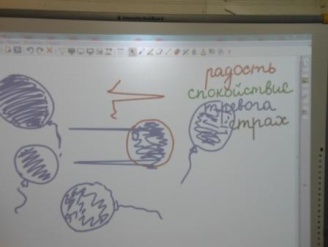 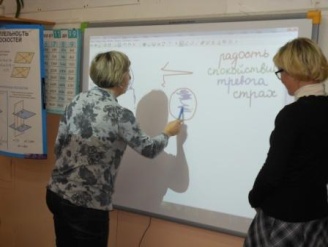 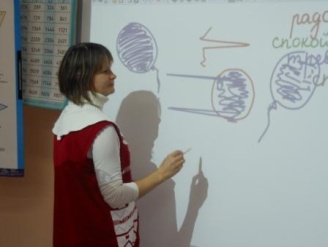 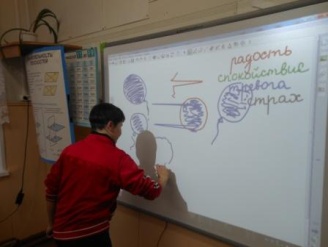 